Szkolna Liga Przyrodnicza Etap II-Chemiczne Podstawy życiaZadanie1 1! ( .... / 2 pkt)Pierwiastki wchodzące w skład organizmu dzielimy na makroelementy i mikroelementy.Wśród makroelementów są takie, które określamy mianem pierwiastków biogennych.a) Podkreśl nazwy pierwiastków będących jednocześnie makroelementemi pierwiastkiem biogennym.magnez, fosfor, sód, tlen, węgiel, azot, wapń, żelazob) Podkreśl nazwy pierwiastków należących do mikroelementów.chlor, siarka, kobalt, wapń, jod, żelazo, potas, fluorZadanie 2 Dopisz do poniższych opisów nazwy pierwiastków, których one dotyczą.A. Wchodzi w skład kwasów nukleinowych oraz ATP. Jego sole budują kości i zęby.B. Jest składnikiem białek, kwasów nukleinowych i chlorofilu u roślin. Jego niedobóru zwierząt objawia się m.in. zaburzeniami wzrostu.C. Stanowi główny składnik kości. Jego obecność w organizmie warunkuje prawidłowefunkcjonowanie komórek mięśniowych i nerwowych oraz przebieg procesu krzepnięciakrwi.D. Jest składnikiem soku żołądkowego oraz płynów ustrojowych.Zadanie 3 Schemat przedstawia powstawanie pewnego sacharydu.
a) Podaj nazwę powstałego sacharydu.b) Podkreśl nazwę wiązania (oznaczonego na schemacie literą X), które tworzy się między cząsteczkami glukozy.peptydowe, estrowe, O-glikozydowe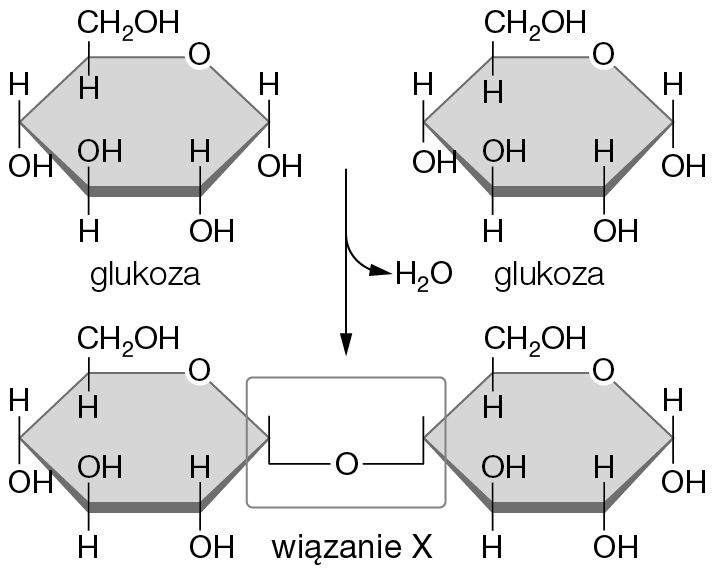 Zadanie 4Schemat przedstawia wpływ chlorku sodu na białko. 
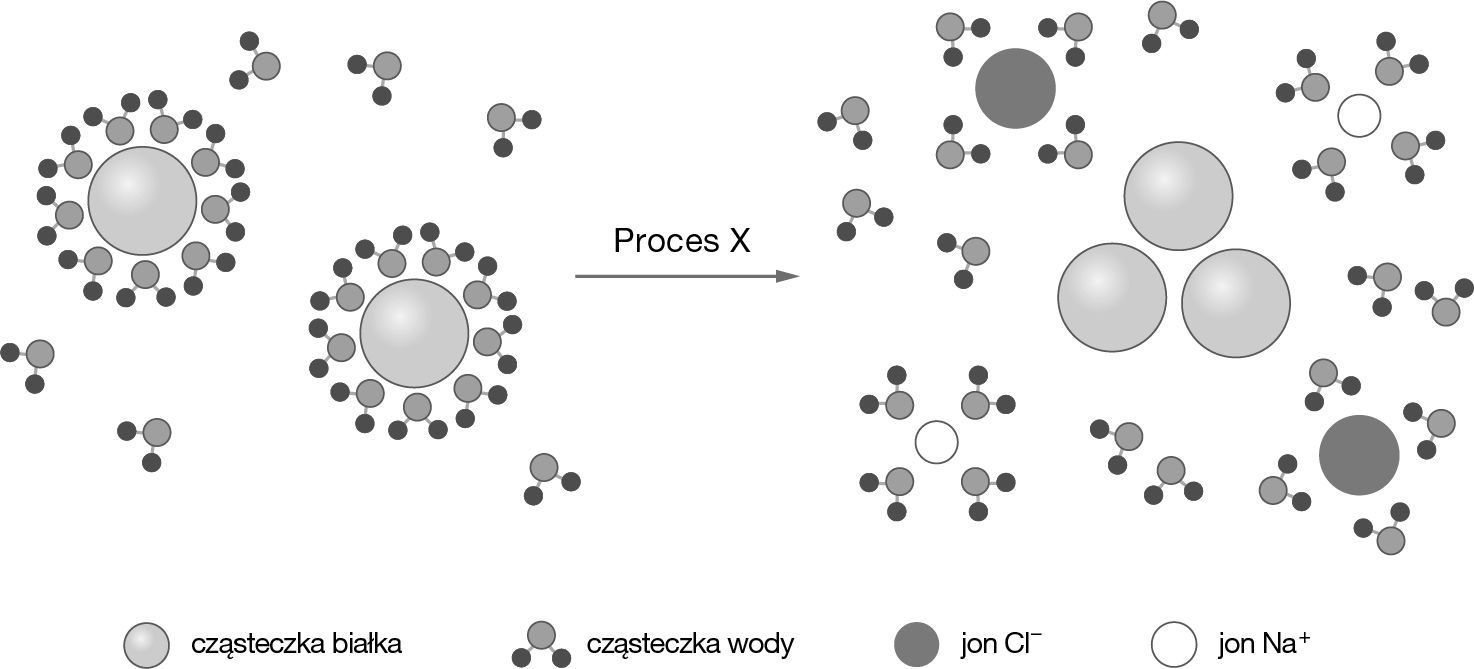 Oceń prawdziwość stwierdzeń. Zaznacz P, jeśli zdanie jest prawdziwe, lub F, jeśli jest fałszywe.Zadanie  5 (0–1 pkt)  A. Jest produkowany w skórze.
 B. Jego nadmiar jest przyczyną zmian miażdżycowych.
 C. Chroni komórki przed wnikaniem do nich patogenów.
 D. Związek ten usztywnia zwierzęce błony biologiczne.
 E. Bierze udział w powstawaniu niektórych hormonów.Zadanie 6 (0–2 pkt) A. Wpływ wody i chlorku sodu na denaturację białka jaja kurzego.
B. Białko jaja kurzego traci właściwości biologiczne pod wpływem chlorku sodu.
C. Czy białko jaja kurzego ulega koagulacji pod wpływem chlorku sodu?
D. Białko jaja kurzego traci właściwości biologiczne pod wpływem wody i chlorku sodu.b) Określ, która informacja jest prawidłowym opisem obserwacji z przeprowadzonego doświadczenia.
A. W obu roztworach wytrącił się osad, ale tylko w probówce A rozpuścił się po dodaniu wody.
B. W obu roztworach wytrącił się osad, który następnie uległ rozpuszczeniu po dodaniu wody do obu probówek.
C. Tylko w roztworze znajdującym się w probówce A wytrącił się kłaczkowaty osad, który rozpuścił się po dodaniu wody.
D. W roztworze znajdującym się w probówce B wytrącił się kłaczkowaty osad, który rozpuścił się po dodaniu wody.Zadanie 7 (0–2 pkt) Uzupełnij tabelę, wpisując w każdą komórkę przykład lipidu wybrany spośród podanych.glikolipidy, wosk pszczeli, tran, smalec, oliwa, masło, tłuszcz właściwyZadanie  8(0–1 pkt) Oceń prawdziwość stwierdzeń. Zaznacz P, jeśli zdanie jest prawdziwe, lub F, jeśli jest fałszywe.Zadanie (0–1 pkt) Jod jest pierwiastkiem niezbędnym do prawidłowego funkcjonowania organizmu. Jego niedobory mogą powodować wystąpienie tzw. wola tarczycowego, mogą być przyczyną poronień, wad wrodzonych oraz zwiększać ryzyko zachorowania na nowotwory tarczycy. Największe ilości jodu znajdują się w oceanach. Stamtąd przedostają się do atmosfery i wracając do wód i gleby w formie opadu. W niektórych krajach do wypieku pieczywa dodaje się substancji spulchniających, które zawierają jod.  Zadanie 9 Oceń prawdziwość stwierdzeń. Zaznacz P, jeśli zdanie jest prawdziwe, lub F, jeśli jest fałszywe.Proces oznaczony na schemacie jako X to przykład koagulacji.PFJony chlorkowe i sodowe w roztworach wodnych umożliwiają łączenie się cząsteczek białka.PFWysalanie białek jest procesem odwracalnym.PFNa rysunku przedstawiono budowę cholesterolu.Zaznacz stwierdzenie, które błędnie opisuje przedstawiony związek.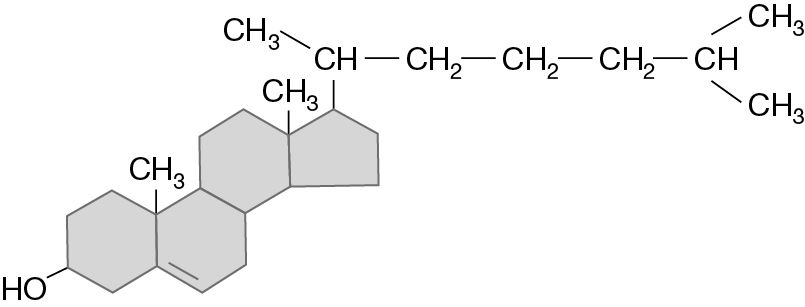 Przeprowadzono doświadczenie, którego celem było poznanie wpływu chlorku sodu na białko jaja kurzego. Przebieg tego doświadczenia przedstawiono na poniższym schemacie.a) Zaznacz prawidłowo sformułowany problem badawczy do prezentowanego doświadczenia.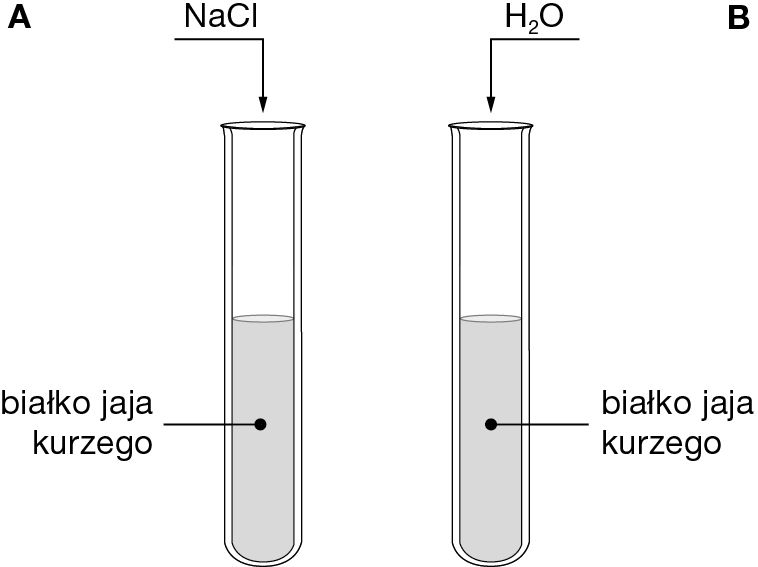 LipidyLipidyLipidyLipidyLipidyLipidyTłuszcze prosteTłuszcze złożoneTłuszcze roślinneTłuszcze zwierzęceTłuszcze ciekłeTłuszcze
stałeWoda jest zbudowana z trzech atomów różnych pierwiastków.PFZawartość wody w organizmie zależy od etapu rozwoju, na jakim organizm się znajduje.PFWoda umożliwia rozpuszczanie i transport różnych związków w komórce.PFJod jest pierwiastkiem chemicznym należącym do makroelementów.PFŹródłem jodu dla ludzi jest dieta śródziemnomorska złożona z ryb i owoców morza.PFOsoby zamieszkałe na obszarach oddalonych od mórz i oceanów są narażone na niedobory jodu w organizmie.PF